Name                                                             Room                                                    DateInternet Research ProjectWhat are the various parts of a pointe shoe?  There are several blank labels for the various parts of the pointe shoe and they are placed strategically around the picture.  Click on the link that I’ve provided below.  When you have identified the corresponding muscle groups on the dancer depicted below, enter your answers in the spaces/labels  provided and then save your file as “(first name) (last name) Dancer Muscles.”  Be sure you write your name, room # and date in the textboxes above.Follow this link and fill in the text boxes.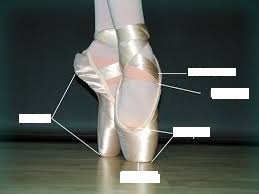 